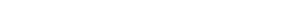 Prozess - SteckbriefProzess - SteckbriefProzess - SteckbriefProzess - SteckbriefProzess - SteckbriefProzess - SteckbriefProzess - SteckbriefProzess - SteckbriefProzess - SteckbriefProzess - SteckbriefProzess - SteckbriefProzess - SteckbriefALLGEMEINESALLGEMEINESALLGEMEINESALLGEMEINESALLGEMEINESALLGEMEINESALLGEMEINESALLGEMEINESProzessnameErfassung der ZahlungseingängeErfassung der ZahlungseingängeErfassung der ZahlungseingängeProzesseigentümerDebitorenbuchhaltungProzessanalystBuchhalterProzessversion1.0Datum29.09.2013INHALTINHALTINHALTINHALTINHALTINHALTINHALTINHALTKurzbeschreibungErfassung der Zahlungseingänge und Ausgleich der offenen Posten durch Buchung auf KontenErfassung der Zahlungseingänge und Ausgleich der offenen Posten durch Buchung auf KontenErfassung der Zahlungseingänge und Ausgleich der offenen Posten durch Buchung auf KontenProzesszielErfassung der Zahlungseingänge und Ausgleich der offenen PostenErfassung der Zahlungseingänge und Ausgleich der offenen PostenErfassung der Zahlungseingänge und Ausgleich der offenen PostenROLLENROLLENROLLENROLLENROLLENROLLENROLLENROLLENVerantw. ProzessmanagerTeamleiter der BuchhaltungTeamleiter der BuchhaltungTeamleiter der BuchhaltungProzessanwenderMitarbeiter der BuchhaltungMitarbeiter der BuchhaltungMitarbeiter der BuchhaltungProzessanwenderMitarbeiter der BuchhaltungMitarbeiter der BuchhaltungMitarbeiter der BuchhaltungZUSÄTZLICHE INFORMATIONENZUSÄTZLICHE INFORMATIONENZUSÄTZLICHE INFORMATIONENZUSÄTZLICHE INFORMATIONENZUSÄTZLICHE INFORMATIONENZUSÄTZLICHE INFORMATIONENZUSÄTZLICHE INFORMATIONENZUSÄTZLICHE INFORMATIONENProzessinputZahlungsbelegZahlungsbelegZahlungsbelegProzessinputZahlungsbelegZahlungsbelegZahlungsbelegProzessoutputOffene Posten teils oder komplett ausgeglichenOffene Posten teils oder komplett ausgeglichenOffene Posten teils oder komplett ausgeglichenProzessoutputOffene Posten teils oder komplett ausgeglichenOffene Posten teils oder komplett ausgeglichenOffene Posten teils oder komplett ausgeglichenProzessauslösendesEreignis (Start)Zahlungsbeleg liegt vorZahlungsbeleg liegt vorZahlungsbeleg liegt vorProzessauslösendesEreignis (Start)Zahlungsbeleg liegt vorZahlungsbeleg liegt vorZahlungsbeleg liegt vorGrob enthaltene ProzessteileZugehörige Rechnung ermitteln, Zahlungsbetrag prüfen auf Teil- oder Gesamtzahlung, Offene Posten Ordner pflegen, Im Grundbuch erfassen, Debitorenkonten ausgleichenZugehörige Rechnung ermitteln, Zahlungsbetrag prüfen auf Teil- oder Gesamtzahlung, Offene Posten Ordner pflegen, Im Grundbuch erfassen, Debitorenkonten ausgleichenZugehörige Rechnung ermitteln, Zahlungsbetrag prüfen auf Teil- oder Gesamtzahlung, Offene Posten Ordner pflegen, Im Grundbuch erfassen, Debitorenkonten ausgleichenProzesskennzahlen,MessgrößenBetrag, Teilbetrag, GesamtbetragBetrag, Teilbetrag, GesamtbetragBetrag, Teilbetrag, GesamtbetragProzesskennzahlen,MessgrößenBetrag, Teilbetrag, GesamtbetragBetrag, Teilbetrag, GesamtbetragBetrag, Teilbetrag, GesamtbetragProzesskennzahlen,MessgrößenBetrag, Teilbetrag, GesamtbetragBetrag, Teilbetrag, GesamtbetragBetrag, Teilbetrag, GesamtbetragProzesskennzahlen,MessgrößenBetrag, Teilbetrag, GesamtbetragBetrag, Teilbetrag, GesamtbetragBetrag, Teilbetrag, GesamtbetragStärkenErfassung und Kontrolle der ZahlungseingängeErfassung und Kontrolle der ZahlungseingängeErfassung und Kontrolle der ZahlungseingängeVerbesserungspotentiale---Anforderungen---Beteiligte Organisationseinheiten / Stellen---Beteiligte Organisationseinheiten / Stellen---Beteiligte Organisationseinheiten / Stellen---Beteiligte Organisationseinheiten / Stellen---ProzessartFührungsprozessKernprozess UnterstützungsprozessFührungsprozessKernprozess UnterstützungsprozessProzessartFührungsprozessKernprozess UnterstützungsprozessFührungsprozessKernprozess UnterstützungsprozessProzessartFührungsprozessKernprozess UnterstützungsprozessFührungsprozessKernprozess Unterstützungsprozess